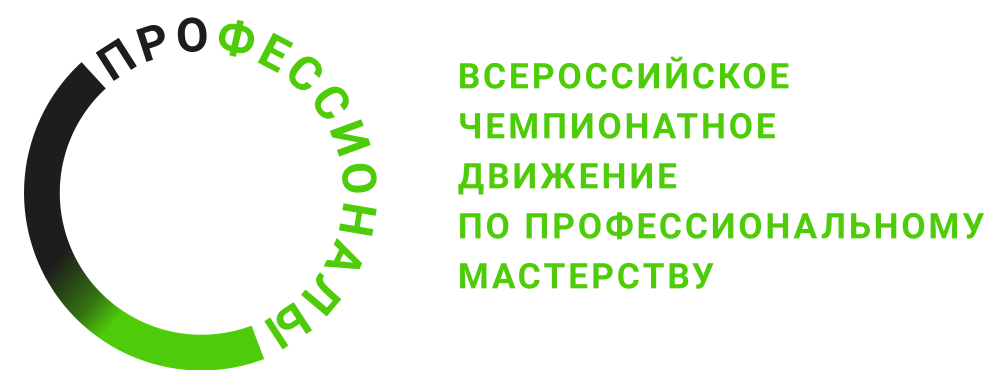 ПРОГРАММА ПРОВЕДЕНИЯ(Наименование этапа) этапа чемпионата (наименование региона)по компетенции ________________
Общая информацияОбщая информацияПериод проведенияМесто проведения и адрес площадкиФИО Главного экспертаКонтакты Главного экспертаД-2  / «___» ___________ 2023 г.Д-2  / «___» ___________ 2023 г.09.00-10.00Приемка конкурсных площадок главным экспертом10.00-12.00Регистрация экспертов. Подписание протоколов регистрации. Распределение главным экспертом ролей экспертов на чемпионате. Подписание протокола распределения ролей.Инструктаж по ТБ и ОТ, подписание протокола по ТБ и ОТ.Обсуждение конкурсного задания и схемы оценки, внесение 30% изменений, подписание КЗ. Занесение утвержденной схемы оценки в ЦСО, блокировка схемы.Проведение специальной подготовки для обеспечения высокого качества, профессионализма и соответствия процесса оценки правилам и процедурам.Д-1  / «___» ___________ 2023 г.Д-1  / «___» ___________ 2023 г.09.30-10.30Прибытие на площадку экспертов и конкурсантов. Регистрация конкурсантов: сверка паспортов и др. документов. Подписание протокола регистрации конкурсантов.10.30-11.30Проведение инструктажа ТБ и ОТ для конкурсантов и экспертов.11.30-12.00Церемония открытия Регионального этапа Чемпионата по профессиональному мастерству «Профессионал» в 2024 году12.00-14.00Жеребьевка конкурсантов. Ознакомление с конкурсной документацией и рабочими местами. Подписание протоколов.Д1  / «___» ___________ 2023 г.Д1  / «___» ___________ 2023 г.08.00 – 08.30Прибытие на площадку экспертов и конкурсантов. Инструктаж по ТО и ТБ.  Подписание протоколов.08.30 – 08.45Знакомство с конкурсным заданием (Модуль А). 08.45 – 10.45Выполнение модуля А «Документирование и документооборот» - 2 часа10.45 – 11.00Технологический перерыв11.00 – 12.00Продолжение выполнения модуля А «Документирование и документооборот» - 1 час12.00 – 13.00Технологический перерыв (ОБЕД)13.00 – 13.15Знакомство с конкурсным заданием (Модуль Б)13.15 – 15.15Выполнение модуля Б «Документационное обеспечение работы с персоналом» - 2 часа15.15 – 15.30Технологический перерыв15.30 – 16.30Продолжение выполнения модуля Б «Документационное обеспечение работы с персоналом» - 1 час11.00 – 18.00Работа экспертной группы. Внесение оценок в ЦСО по модулю А. Собрание экспертов: подведение итогов дня.Д2  / «___» ___________ 2023 г.Д2  / «___» ___________ 2023 г.09.00 – 09.30Прибытие на площадку экспертов и конкурсантов. Инструктаж по ТО и ТБ.  Подписание протоколов.09.30 – 09.45Знакомство с конкурсным заданием (Модуль В). 09.45 – 11.45Выполнение модуля В «Секретарское обслуживание» - 2 часа11.45 – 12.30Технологический перерыв12.30 – 13.30Продолжение выполнения модуля В «Секретарское обслуживание»  - 1 час13.30 – 14.00Технологический перерыв (ОБЕД)14.00 – 14.30
(по жеребьевке)Итоговое выступление конкурсантов модуль В «Секретарское обслуживание» Регламент 5 мин.10.00 – 18.00Работа экспертной группы. Внесение оценок в ЦСО по модулю В. Собрание экспертов: подведение итогов дня.Д3  / «___» ___________ 2023 г.Д3  / «___» ___________ 2023 г.09.00 – 09.30Прибытие на площадку экспертов и конкурсантов. Инструктаж по ТО и ТБ.  Подписание протоколов.09.30 – 09.45Знакомство с конкурсным заданием (Модуль Г). 09.45 – 11.45Выполнение модуля Г «Хранение, комплектование, учёт и использование архивных документов» - 2 часа11.45 – 12.30Технологический перерыв (ОБЕД)12.30 – 14.30Продолжение выполнения модуля Г «Хранение, комплектование, учёт и использование архивных документов» - 2 часа11.00 – 18.00Работа экспертной группы. Внесение оценок в ЦСО по модулю Б, Г. Блокировка оценок ЦСО. Подведение итогов.14:00-19:00